FINAL Episcopal Diocese of Rochester
Rochester & Monroe Districts Grant Application INTRODUCTION: The Grants Committee of the combined Rochester and Monroe Districts invites applications for grants for 2019. Parishes and organizations partnered with a parish may apply for a grant of up to $500 to support a new or ongoing program that serves people outside our congregations or to support a new or ongoing mission program that assists people within our congregations. GUIDELINES: The Grants Committee will evaluate applications based on the following criteria and award grants on a rolling basis.  Outreach programs may be new or existing programs that provide service to people outside our congregations. This might take the form of a served meal, a food pantry, a garden program, or other creative idea that serves people not associated with our congregations. The service must be offered free of charge (although a freewill offering may be collected); fundraising events do not qualify. These programs may be run directly by a parish, or by another organization in partnership with a parish. These programs may also serve current parishioners; for instance, a community meal to which community members as well as parishioners are invited would qualify. Mission programs may be new or existing programs that provide assistance to people within or outside our congregations. This assistance could be in the form of material goods such as clothing or toiletries, tutoring, education, or training initiatives, or other creative programs that assist people. These programs may be run directly by a parish, or by another organization in partnership with a parish. PROCESS: Please complete the attached application form and submit to: Dick Laidlaw dlaidlaw@frontiernet.net .  This application will be then forwarded to the grants committee for review. The Grants Committee will evaluate applications as they are received and will award grants to qualified projects on a rolling basis, first come, first served. Each parish in the combined Monroe and Rochester Districts may apply for one grant in 2019, either as the lead organization or as a parish partner with another organization. If a parish elects to support another parish’s mission, the grant application would be applied for on behalf of the receiving parish. This would then encourage collaboration between parishes and support for common ministries. REPORTING: Short written and oral reports about how the grants were used will be submitted and presented at the first district meeting of the following year. Parishes and organizations will be ineligible to apply for future grants until these reports are presented. ROCHESTER & MONROE DISTRICTS 2019 GRANT APPLICATION FORM Parish:
Contact Person:
Email:
Phone #:
Partner Organization (if applicable):
Partner Organization Contact (if applicable): Email:
Funds Requested (up to $500): Please confirm that this application has been approved by the priest or person-in-charge of the parish: Applicant Organization Name 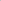 Program name and location Brief overview of the project (25 words) 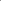 Inputs (people, materials, money, in-kind donations) Activities/tasks to be completed by the inputs Anticipated short- term outcomes (quantify both how much and by when) Anticipated long- term outcomes (quantify both how much and by when) Example: 3 people for 2 hours once a week Planting, weeding and tending to garden A total of 200 lbs. of vegetables during the growing season Increased access to fresh produce for the neighborhood for 20 families Increased community participation by neighbors in a three street radius 